Custer County Library BoardMinutesJuly 11, 2018									Library Conference RoomThe Custer County Library Board of Trustees met at 1:00 p.m. on Wednesday, July 11th in the Library Conference Room.  Trustees in attendance were Jim Laverick, Renee’ Starr, and Marcy Swanda with Seyward Rittberger presiding and Doris Ann Mertz recording minutes.  AGENDA CHANGES/CORRECTIONS  MINUTESMay 9th Board Minutes   Marcy moved to accept the minutes as presented.  Jim seconded the motion.  TREASURER REPORT:  Marcy moved to approve the treasurer’s report. Renee’ seconded the motion.  GENERAL CHECKING :   		$13,523,96 as of July 11, 2018COUNTY SPREAD SHEET:  	Balance $104,305.86	 	49.84% expendedLIBRARIAN REPORT:    Trustees received a hard-copy of the Librarian Report for July discussing the topics below and including the Library statistics for this year.  The Report is attached to and is part of this month’s Minutes.Foundation1,000 Books Before KindergartenSummer Reading ProgramRotary Club Presentation and Donation UNFINISHED BUSINESS:  2019 Budget RequestDepartment Heads will present budgets to the Commissioners during a Special Meeting on July 19th at 8:00 a.m.  Furnishings for Hermosa Multi-Purpose RoomThe Hermosa Library received its furniture for the multi-purpose room. We ordered four 6’ tables and 32 white plastic folding chairs from Sam’s Club at a cost of $1,437.96.  The room has already started being put to good use.  A “Writing Family History Workshop” was held there on June 16th, and 17 people attended.  Seyward has also been holding story-times in there on Wednesday mornings.   HAHA met in the room this morning.ShelvesFour of the shelves have been completed and delivered.  They are the single-sided shelves that will be anchored to the wall.  Tom will deliver shelves as they are completed.  They will be stored in the story-time room and installed all at once.  Doris Ann had checked into having some volunteers from Search and Rescue help install the shelves as she needs to use volunteers covered by workmen’s comp.  However, she is going to check into an opportunity to provide a community service project for Black Hills Energy Corporation.Website UpdateThe website has been completed and paid for.  The State Library plans to use it as an example of a “great website.”NEW BUSINESS:  Donald F. Montileaux Program on August 16th at 5:00 p.m.Montileaux, a world-renowned Lakota artist and illustrator, will provide a presentation/workshop on the Lakota culture as reflected in his ledger art and portrayed in his children’s books.  Participants will also color and fold paper horses to take home.  Children are welcome, but small children would need to be accompanied by an adult. Seyward suggested that if the program were well-received, it could be repeated at the Hermosa Library.  Custer Chamber Membership Monday – July 23rdThe library will be promoted by the Custer Chamber for Membership Monday on July 23rd on the Chamber’s Facebook page.  They will also be featured in the July 26th edition of the Buffalo Bytes.Discussion of Seasonal Membership requirementsThe board discussed several options for memberships for those who are camping/staying in Custer County for several weeks, but are not seasonal employees in the County.  Options discussed included 1) charging $25, with $10 or $15 refunded upon successful return of all library materials at the end of their stay, 2) developing a tiered membership with costs based on their length of stay, or 3) charging a flat rate of $25, just like the non-resident rate.Hermosa Story-time – SeywardSeyward recently started holding story-times at the Hermosa Library on Wednesday mornings.  She has been having 10 to 17 participants.  The room was being used by HAHA this morning, so she took the program over to a local daycare.  She will look into recruiting more volunteers to help lead the program during the school year.  The story-times include a story, a snack, a craft, and an activity.  The kids are really enjoying the program.Gitchee Girl ProgramDoris Ann is coordinating with Fran Himrich to have Sandra Cheskey present a program at the Custer Library on a Saturday in September.  Cheskey is the sole survivor of a brutal attack at Gitchie Manitou State Park on the Iowa and South Dakota border that left four of her friends dead.  She worked with friends Phil and Sandy Hamman on the book, Gitchie Girl, which came out in 2016.  “Gitchie Girl” was the name she was known by after the attack in 1973.Animals in the LibraryThis week some library visitors brought a small dog (not a service dog) into the library.  Doris Ann explained to them that dogs were not allowed in county buildings, so they reluctantly took him outside.  She has since looked for the policy, but has been unable to find it. Animals are also not addressed in library policy.  A policy will need to be added in a future revision if she cannot find it addressed in a county policy.  In the meantime, she requested a directive from the Board.  Renee moved that only service animals be allowed in the county libraries.  Marcy seconded the motion.  The motion carried. ANNOUNCEMENTS:Summer Reading Program Party – July 18th @ 1:00 p.m.Donald F. Montileaux Presentation and Workshop – August 16th @ 5:00 p.m.ADJOURNMENT:   The meeting was adjourned at 1:53 p.m.NEXT MEETING:  August 8th at 1:00 p.m. in the library conference room 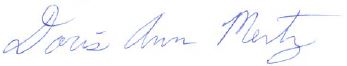 Doris Ann MertzSecretary/TreasurerLibrarian Report – July, 2018Foundation Update:   The Foundation postponed their June 14th council meeting to July 26th at 9:30 a.m. The “Open House” Committee has been meeting and has tentatively planned the Open House event for September 13th from 3:30 to 5:30 p.m. A committee has also been working on reviewing and updating the Foundation’s website.  The Foundation still has a vacant position on the council that needs to be filled.1,000 Books Before Kindergarten:  Approximately 60 kids have signed up for the 1,000 Books program since April 1st.  We have 13 kids who have reached 100 books, 6 have reached 200, 3 have reached 300, 2 have reached 400, one has reached 700, and one has reached 900.  Before our next meeting, we will be rewarding at least 2 kids with the BAM gift cards and try to get an article in the paper on their accomplishments.   Summer Reading Program:  The closing program for the Summer Reading Program will be on July 18th at 1:00 p.m.  We will have snacks and a music/dance party by Monumental Music out of Rapid City.  I hope to present a summary of outcomes and expenses at the August meeting.  Attendance at most programs has been good, although the CSP program held in Hermosa had no attendees.   Rotary Club Presentation and Donation:  I made a presentation to the Rotary Club at their May 21st meeting, and they presented the library with a check for $500.  In the past their donations have been $250, so this was a welcome surprise.  